Equality information and objectives              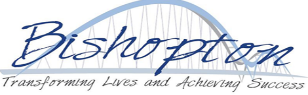 This policy sets out our approach to equality for Tees Valley Collaborative Trust. Section 8 sets out the Equality Objectives for the Trust. Section 9 sets out the Equality Objective for Bishopton Pupil Referral UnitAimsOur trust aims to meet its obligations under the public sector equality duty by having due regard to the need to:Eliminate discrimination and other conduct that is prohibited by the Equality Act 2010Advance equality of opportunity between people who share a protected characteristic and people who do not share itFoster good relations across all characteristics – between people who share a protected characteristic and people who do not share itLegislation and guidanceThis document meets the requirements under the following legislation:The Equality Act 2010, which introduced the public sector equality duty and protects people from discriminationThe Equality Act 2010 (Specific Duties) Regulations 2011, which require schools to publish information to demonstrate how they are complying with the public sector equality duty and to publish equality objectivesThis document is also based on the Department for Education (DfE) advice for schools on the Equality Act, the technical guidance for schools from the Equality and Human Rights Commission and guidance from the Government Equalities Office on meeting the specific duties that support the public sector equality duty.This document also complies with our funding agreement and articles of association.Roles and responsibilitiesThe board of trusteesThe board of trustees will:Ensure that the equality information as set out in this statement is published and communicated throughout the trust, including to local governors, staff, pupils and parentsEnsure that the published equality information is updated at least every year, and that the objectives are reviewed and updated at least every 4 yearsDelegate responsibility for monitoring the achievement of the objectives on a daily basis to the CEO, academy headteachers and local governing bodies.The local governing bodyThe local governing bodies will, for their schools:Meet with the designated member of staff for equality every year to discuss any issues and how these are being addressedEnsure they are familiar with all relevant legislation and the contents of this document Attend appropriate equality and diversity trainingReport back to the full board of trustees regarding any issuesThe headteacherThe headteacher will, for their school:Promote knowledge and understanding of the equality objectives amongst staff and pupilsMonitor success in achieving the objectives and report back to governorsAll staff across the trustAll staff across the trust are expected to have regard to this document and to work to achieve the objectives as set out in section 8. Eliminating discriminationThe trust is aware of its obligations under the Equality Act 2010 and complies with non-discrimination provisions.Where relevant, our policies include reference to the importance of avoiding discrimination and other prohibited conduct.Trustees, local governing bodies, and all staff are regularly reminded of their responsibilities under the Equality Act, for example during meetings. Where this has been discussed during a meeting it is recorded in the meeting minutes.New staff receive training on the Equality Act as part of their induction, and all staff receive refresher training every year.Each school has a designated member of staff for monitoring equality issues. They make local governors aware of these as appropriate. Advancing equality of opportunityAs set out in the DfE guidance on the Equality Act, the trust aims to advance equality of opportunity by:Removing or minimising disadvantages suffered by people which are connected by a particular characteristic they have (e.g., pupils with disabilities, or gay pupils who are being subjected to homophobic bullying)Taking steps to meet the particular needs of people who have a particular characteristic (e.g., enabling Muslim pupils to pray at prescribed times)Encouraging people who have a particular characteristic to participate fully in any activities (e.g., encouraging all pupils to be involved in the full range of school societies)Publishing information about pupilsIn fulfilling this aspect of the duty, the trust will, for every school:Publish attainment data for each school each academic year showing how pupils with different characteristics are performingAnalyse the data referenced above to determine strengths and areas for improvement, implement actions in response and publish this informationMake evidence available identifying improvements for specific groups (e.g. declines in incidents of homophobic or transphobic bullying)Publish further data about any issues associated with particular protected characteristics, identifying any issues which could affect our pupilsRelevant information about each school will be published on their individual websites.Publishing information about staffIn addition to the information about pupils, we will consider how our activities as an employer affect staff with protected characteristics. As a trust, we will publish information to show:The make-up of our workforce, with breakdowns of staff with different protected characteristics Gender pay-gap reporting and other pay equality issuesRecruitment and retention rates for staff with different protected characteristicsApplications for flexible working and their outcomes for staff with different protected characteristicsApplications for learning and development opportunities and their outcomes for staff with different protected characteristicsGrievances and disciplinary issues for staff with different protected characteristics Policies and programmes in place to address equality concerns from staff Information from staff surveysWe will make sure that with any data we publish to show how we meet our equality duties, individual staff or pupils will not be identifiable. This means we may suppress some data if it relates to a very small number of staff or pupils to preserve their confidentiality.Fostering good relationsThe trust aims to foster good relations between those who share a protected characteristic and those who do not share it by:Promoting tolerance, friendship and understanding of a range of religions and cultures through different aspects of the curriculum. This includes teaching in RE, citizenship and personal, social, health and economic (PSHE) education, but also activities in other curriculum areas. For example, as part of teaching and learning in English/reading, pupils will be introduced to literature from a range of culturesHolding assemblies dealing with relevant issues. Pupils will be encouraged to take a lead in such assemblies, and we will also invite external speakers to contributeMaking sure schools work with their local community. This includes each school inviting leaders of local faith groups to speak at assemblies, and organising school trips and activities based around the local communityEncouraging and implementing initiatives to deal with tensions between different groups of pupils within each school. For example, school councils have representatives from different year groups and are formed of pupils from a range of backgrounds. All pupils are encouraged to participate in their schools’ activities, such as sports clubs. Schools also work with parents to promote knowledge and understanding of different culturesDeveloping links with people and groups who have specialist knowledge about particular characteristics, which helps inform and develop how they implement their approachEquality considerations in decision-makingThe trust ensures it has due regard to equality considerations whenever significant decisions are made.In all our schools, we will always consider the impact of significant decisions on particular groups. For example, when a school trip or activity is being planned, the school considers whether the trip:Cuts across any religious holidaysIs accessible to pupils with disabilitiesHas equivalent facilities for all pupils irrespective of their genderThe school keeps a written record (known as an Equality Impact Assessment) to show we have actively considered our equality duties and asked ourselves relevant questions. This is recorded at the same time as the risk assessment when planning school trips and activities. The record is completed by the member of staff organising the activity and is stored electronically with the completed risk assessment.Trust-wide quality objectivesObjective 1Undertake an analysis of recruitment data in terms of staff and governors/trustees and trends in regard to race, gender and disability each year, and report on this to the Search committee of the Trust and, for individual schools to the local governing body.Why we have chosen this objective: to ensure that all groups are well-represented in our workforce.To achieve this objective we plan to: anonymize the shortlisting process, include a statement in our job adverts stating our commitment to diverse recruitmentObjective 2Have in place a reasonable adjustment agreement for all staff with disabilities by March 2024, to meet their needs better and ensure that any disadvantages they experience are addressed.Why we have chosen this objective: to increase staff productivity and to reduce staff absenceTo achieve this objective we plan to: share our commitment to making reasonable adjustments, support flexible working wherever possible, use occupational health and risk assessments to address issues identified.  Objective 3Increase the representation of teachers, other staff, governors and trustees from local black and minority ethnic communities over a 3-year period (from this July to July in 3 years' time), so that this group increases from 1% to 3%.Why we have chosen this objective: black and minority ethnic communities are under-represented in the Trust’s workforce and governance as compared to pupil ratios.To achieve this objective we plan to: Make pupils and parents aware of our vacancies to encourage friends and family to work with us.Objective 4Train all members of staff and governors involved in recruitment and selection on equal opportunities and non-discrimination by the beginning of the next academic year (Sept 2023)Why we have chosen this objective: to raise awareness of the potential for unconscious bias in recruitment. To achieve this objective we plan to: train staff and governors in unconscious bias to reduce this risk.Objective 5Include the 'Two Ticks' positive about people with disabilities symbol on all job adverts, application forms and information by January 2024, to help address the under-representation of people with disabilities in the school workforce.Why we have chosen this objective: To increase the likelihood of attracting applicants with disabilities; to show our commitment to equality and diversity to external audiences.To achieve this objective we plan to: add the relevant logo to recruitment documentation.School/College ObjectivesEnsure Pupil Premium boys are engaged in finding suitable post 16 education, employment or training. Why we have chosen this objective: Of 28 Year 11. 3 girls all have confirmed destinations. 8 Boys have no destination. 7 are PP. All but one is severely absent. To achieve this objective we plan to: Provide a more inclusive curriculum including functional skills and vocational qualifications. Outdoor learning offer to include employability options and work within the community. Align our careers activities to the local authority provision and other outside agencies to provide proper targeted support. *School Objectives to be agreed by Local Governing Bodies in June 2023Monitoring arrangementsThe CEO will update the equality information we publish, described in sections 4 to 7 above, at least every year.This document will be reviewed by board of trustees at least every 3 years. This document will be approved by board of trusteesLinks with other policiesThis document links to the following policies: Accessibility PlanRisk AssessmentDate of last approvalMarch 2020Review interval3 YearsResponsible OfficerCEOApproval/Review body (ies) & DateExtended Executive Team 6th March 2023Trustees 20th March 2023LGBDate of next reviewMarch 2026Public file locationTVCT SharePoint -PoliciesThis Policy has been subject to an Equality Impact Assessment by: Author/Reviewer: JBSLT/EET: 6Th March 2023Trustees 20th March 2023Governors